Coller ici votre photo d’identité(ou trombone)NOM :       	PRENOM :       	DOSSIER DE SELECTION CAFERUISMerci d’adresser votre dossier (sans aucune agrafe) à :l’établissement de formation concerné : 

 ENSEIS Management – 14, rue Berjon – 69009 LYONENSEIS Bourg-en-Bresse – 48, rue du Peloux – 01000 BOURG-EN-BRESSEENSEIS Annecy – 1 bis, Boulevard du Fier – 74000 ANNECYENSEIS Firminy – 42, rue de la Tour Varan – 42700 FIRMINY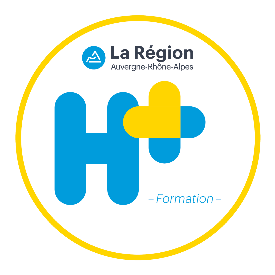 FICHE DE SELECTION CAFERUISENSEIS MANAGEMENTÀ envoyer avec le dossier de sélection completNom :      	Nom de jeune fille :      Prénom :       	Autre(s) prénom(s) :      Adresse (précise pour l’envoi des convocations) :       …………….……………………………………………………………………………………………………………..Code Postal :      	Ville :        ………………………………..Date et lieu de naissance : le      	à       ……………………………………...  Département de naissance : _ _Nationalité :      ……………………………………………………………………………Téléphone (fixe) :       	 Portable :      …………………………...E-mail :       	………………………………………………..Statut du candidat :Demandeur d’emploi :				oui 		nonSalarié (e) :						oui 		nonEtudiant (e) :					oui 		nonAutre : 	Formation continue			Formation post VAE			Employeur :Etablissement :       ……………………………………………………………..………..Adresse complète :       ………………………………………………………..………...Téléphone :       ………………………………………………………………...…………Date d’entrée dans l’établissement :        /     /     Fonction :       ………………………………………………………………………..……Financement envisagé :Projet de transition professionnelle (PTP) (ex-CIF) :		oui 		nonFinancement de la formation par l’employeur :			oui 		nonFinancement propre :							oui 		nonCPF :                                                                                              oui           nonAutre(s) financement(s), préciser :       ………...…………………………………….PIECES A JOINDRE A VOTRE DOSSIER DE SELECTION(merci de ne RIEN agrafer)Diplômes 		Intitulé 				Date d’obtention     	     Année      	     	     Année      	     	     Année      	Cycle de formation souhaité(s) (à titre indicatif, ce choix peut être modifié à tout moment) CAFERUIS 12 MOIS	  CAFERUIS 20 MOIS 	  CAFERUIS 24 MOIS 	(Lyon)	(Lyon)			  (Annecy, Bourg-en-Bresse, Firminy) BC 1 – CAFERUIS	 BC 2 – CAFERUIS	 BC 3 – CAFERUIS	 BC 4 - CAFERUISJe soussigné(e) (Prénom et nom)       			déclare :Avoir pris connaissance du règlement d’admission M’inscrire à la sélection 2024/2025 du CAFERUIS                                                             A       …………… le       …………………….                                             Signature du candidatRENTREE CAFERUISCAFERUIS 12 moisRentrée16 septembre 2024CAFERUIS 24 moisRentrée02 octobre 2024CAFERUIS 20 moisRentrée21 janvier 2025Lieu de formationLyonAnnecy Bourg-en-Bresse FirminyLyonDate limite de réception du dossier de sélection15 juillet 202410 septembre 202422 novembre 2024	Le présent dossier de sélection daté et signé	Une photo d’identité récente	Le chèque de règlement des frais de sélection, libellé à l’ordre de l’ENSEIS    
	Management, d’un montant de 170 Euros 	Un curriculum vitae présentant de façon détaillée la trajectoire professionnelle du 	candidat, ses formations initiales et continues suivies	Un document écrit présentant le projet professionnel et les motivations par rapport 	à la formation. Ce document servira de base à l’entretien de sélection 	La photocopie lisible (recto + verso) de votre carte d’identité en cours de validité 	ou du passeport ou de la carte de séjour pour les étudiants étrangers	Une copie des diplômes	Copie des certificats de travail justifiant de l’expérience professionnelle	Copie des trois derniers bulletins de salaireSous réserve de documents ou informations supplémentaires liés à l’application des textes de référence.